  100% ярко-белый мрамор, фр.1.0-1.5 мм                  001      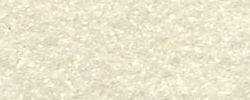  95%мрамор +5% черный доломит                                        002                                                                              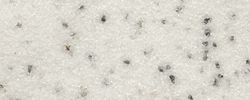  90% белый мрамор + 10% черный  доломит                                  003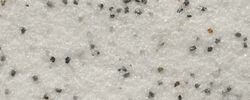  75% белый мрамор +25% черный. доломит                                   004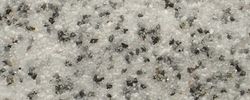  90% белый мрамор + 10% медовый мрамор                     005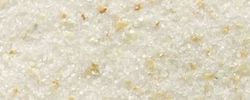  95% белый мрамор + 5% зеленый  змеевик                      006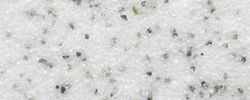  90% белый мрамор + 10% зеленый змеевик                     007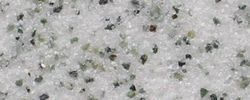  90% белый мрамор + 5% росса-верона +5%змеев               008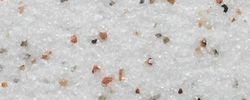  100% медовый мрамор                                                           020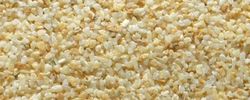  100% красный гранит                                                               030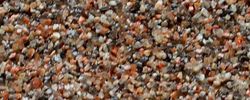  100% сургучная яшма                                                               040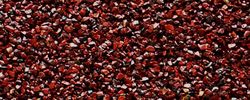  100% черный доломит /амфиболит                                                            050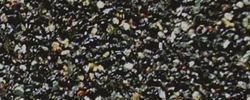  100% зеленый змеевик  /серпентинит                                                          060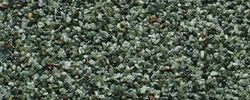  100% гранит «орех»                                                                  070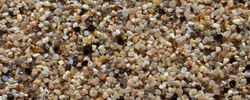  100% серый магнезит  /гранит                                                             080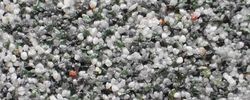  100 % мрамор «сафари»                                                          090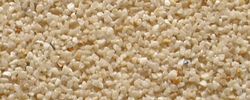 100% «шишимский» мрамор                                   100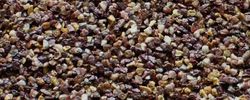 100 % Розовой мрамор                                                110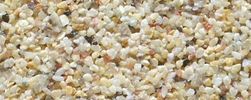 100%  «качканарский»  мрамор      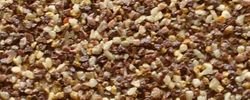 120                         100%  мрамор «боттичино»(слоновая кость)130     «Кора дуба» мелкая фракция, колерованная     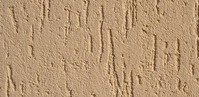 140    «Шагрень» колерованная в светлые тона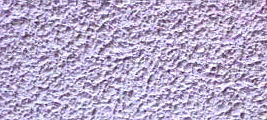 150  «Короед» крупная фракция, колерованная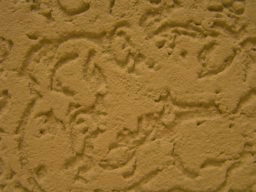 160 Внимание!        Из-за различий в настройках компютерных монитороввозможно расхождение в цвете изображения на экране с оригиналом                                                                                                                                 консультации по тел.+7 906 805 4327                                                                                                                                 с уважением ИП Константинов Л.Л.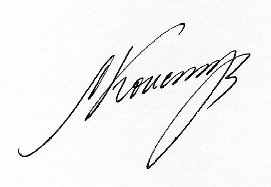 